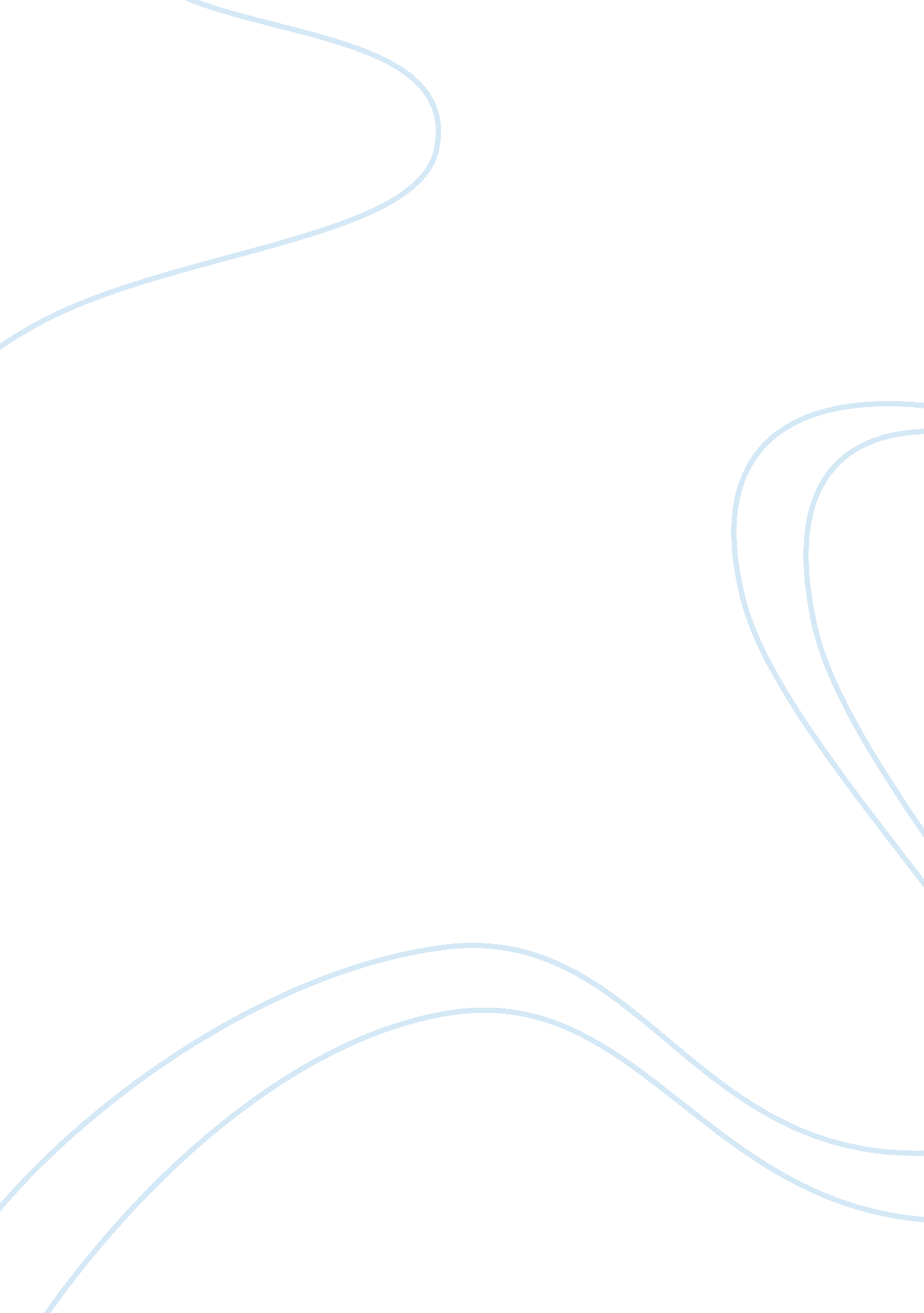 Settie harrisonProfession, Teacher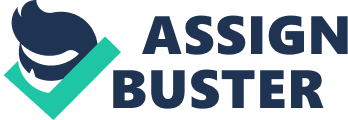 Settie Harrison April 21, 2013 infoweb. newsbank. com 12709 search. ebscohost. com amabudhabi abudhabi Source 1: " Taylor Mali | Bio." Taylor Mali. Taylor Mali, n. d. Web. 14 Apr. 2013. Taught middle school, high school and college for 9 years Reflects on teaching in “ What Teachers Make" Reflects on teaching in “ What I Make" Source 2: " What Teachers Make: In Praise of the Greatest Job in the World." Publishers Weekly 3 May 2012: n. pag. Ebscohost. com. Web. Aspired to change the world through teachers did this through his poetry “ What Teachers Make" Decided he was going to convince 1, 000 people to become teachers His tribute to society Pays tribute to important people in his life through his poetry “ Labeling Keys" Lived in New York, London, Kansas, and Main Taught english, history and math Source 3: Howell, Dave. " Taylor Mali : A Colorful and Witty Provocateur." Morning Call[Allentown, PA] 1 Apr. 2012: n. pag. Infoweb. newsbank. com. Web. 14 Apr. 2013. Won the National US Poetry Slam Championships 4 times Goal is to make people enjoy poetry Advocate for teachers and education believes he can make a change for the better in the upcoming generations through poetry and teachers Uses YouTube as a way of spreading his ideas Writes about important topics in his life “" Totally like whatever, you know?" From New York City Wrote his first poem at 5 He doesn't do his jobs for the money (poetry, teaching) " Taylor Mali" StudyMode. com. 12 2012. 12 2012 . Born on March 28, 1965 in New York Married to Rebecca Ruth Tauber died in 2004 Victim of Suicide inspired many of him poems Bibliography Howell, Dave. " Taylor Mali : A Colorful and Witty Provocateur." Morning Call[Allentown, PA] 1 Apr. 2012: n. pag. Infoweb. newsbank. com. Web. 14 Apr. 2013. " Taylor Mali | Bio." Taylor Mali. Taylor Mali, n. d. Web. 14 Apr. 2013. " What Teachers Make: In Praise of the Greatest Job in the World." Publishers Weekly 3 May 2012: n. pag. Ebscohost. com. Web. 